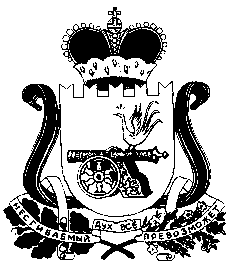 СОВЕТ ДЕПУТАТОВ СТАБЕНСКОГО СЕЛЬСКОГО ПОСЕЛЕНИЯСМОЛЕНСКОГО РАЙОНА СМОЛЕНСКОЙ ОБЛАСТИРЕШЕНИЕ11 ноября 2021 года                                                                                      № 15О назначении публичных слушаний,установлении порядка учета предложенийпо решению Совета депутатовСтабенского сельского поселенияСмоленского района Смоленской области   № 14 от 11 ноября 2021 года    
«О проекте бюджета муниципального образования Стабенского сельского поселения Смоленского района Смоленской области на 2022 год и плановый период 2023 и 2024 годов» и участия граждан в его обсуждении Руководствуясь Бюджетным кодексом Российской Федерации, Федеральным законом от 6 октября 2003 года № 131-ФЗ «Об общих принципах организации местного самоуправления в Российской Федерации», Уставом Стабенского сельского поселения Смоленского района Смоленской области, Совет депутатов Стабенского сельского поселения Смоленского района Смоленской областиРЕШИЛ:Установить следующий порядок учета предложений по решению Совета депутатов Стабенского сельского поселения № 14 от 11 ноября 2021 года «О проекте бюджета муниципального образования Стабенского сельского поселения Смоленского района Смоленской области на 2022 год и плановый период 2023 и 2024 годов» (далее – проект) и участия граждан в его обсуждении:1. В целях ознакомления граждан проект размещается на официальном сайте Администрации Стабенского сельского поселения Смоленского района Смоленской области с электронным адресом: http://stab.smol-ray.ru в информационно-телекоммуникационной сети Интернет и опубликовывается в газете «Сельская правда».2. Прием предложений от граждан осуществляется до 28 ноября                  2021 года, предложения в письменной форме принимаются по адресу: Смоленский район, д.Покорное, ул.Школьная, д.26.3. Поступившие от граждан предложения рассматриваются и передаются для проведения анализа Администрации Стабенского сельского поселения Смоленского района Смоленской области.4. Советом депутатов Стабенского сельского поселения Смоленского района Смоленской области назначаются публичные слушания.Публичные слушания по проекту состоятся 29 ноября 2021 года в 14:00 по адресу Смоленский район, д.Покорное, ул.Школьная, д.26. Орган, ответственный за организацию публичных слушаний – Совет депутатов Стабенского сельского поселения Смоленского района Смоленской области.Глава муниципального образованияСтабенского сельского поселенияСмоленского района Смоленской области		  	Д.С. Чекрыжов